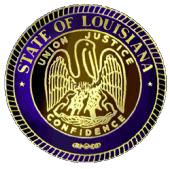 Bidder:BID DELIVERY INSTRUCTIONS FOR STATE PROCUREMENT:FAX QUOTATIONS MAY BE SUBMITTED EITHER:     VIA FAX TO: (225) 342-9756	               OR     DELIVERED BY HAND OR COURIER SERVICE TO:               OFFICE OF STATE PROCUREMENT               CLAIBORNE BUILDING, SUITE 2-160               1201 NORTH THIRD STREET               BATON ROUGE, LA  70802               OR MAILED THROUGH THE U.S. POSTAL SERVICE TO:           OFFICE OF STATE PROCUREMENT           PO BOX 94095           BATON ROUGE, LA  70804-9095IN ORDER FOR YOUR FAX QUOTATION TO BE CONSIDERED, IT MUST BE RECEIVEDNO LATER THAN THE OPENING DATE AND TIME SHOWN ON THE FIRST PAGE OFTHIS SOLICITATION.IF YOUR FAX QUOTATION IS SUBMITTED VIA FAX, THE DATE AND TIME MARKEDBY THE RECEIVING FAX MACHINE WILL BE THE OFFICIAL FAX QUOTATIONRECEIPT TIME.  FAX QUOTATIONS SUBMITTED BY HAND OR COURIER DELIVERYOR MAILED TO THE OFFICE OF STATE PROCUREMENT WILL BE TIME-STAMPED.VENDOR IS SOLELY RESPONSIBLE FOR THE TIMELY DELIVERY OF ITS FAXQUOTATION.  FAILURE TO MEET THE FAX QUOTATION OPENING DATE AND TIMESHALL RESULT IN REJECTION OF THE FAX QUOTATION.**ATTENTION: **RECEIPT OF A SOLICITATION OR AWARD CANNOT BE RELIED UPON AS AN ASSURANCE OF RECEIVING FUTURE SOLICITATIONS. IN ORDER TO RECEIVE NOTIFICATIONS OF FUTURE SOLICITATIONS FROM THIS OFFICE, YOU MUST PAY A REGISTRATION FEE AND ENROLL IN THE PROPER CATEGORY IN LAGOV AT THE FOLLOWING WEBSITE:         https://lagoverpvendor.doa.louisiana.gov/irj/portal/anonymous?guest_user=self_regPAID ENROLLMENT IN LAGOV PROVIDES LAPAC EMAIL NOTIFICATION OF BID OPPORTUNITIES BASED UPON COMMODITIES THAT YOU SELECT.******NON-MANDATORY PRE-BID CONFERENCE******:A NON-MANDATORY PRE-BID CONFERENCE IS REQUIRED TO GO OVER THE STRUCTURE OPERATION MEASURES NECESSARY TO COMPLETE THIS PROJECT. THE CONFERENCE WILL BE HELD AT THE CPRA LAFAYETTE FIELD OFFICE, 635 CAJUNDOME BLVD., LAFAYETTE, LA 70506 ON OCTOBER 20, 2015 AT 10:00 AM.VENDOR CAN INSPECT JOBSITE TO VERIFY MEASUREMENTS AND/OR AMOUNT OF SUPPLIES NEEDED PRIOR TO BIDDING.  IF VENDOR FINDS CONDITIONS THAT DISAGREE WITH THE PHYSICAL LAYOUT AS DESCRIBED IN THE SOLICITATION, OR OTHER FEATURES OF THE SPECIFICATIONS THAT APPEAR TO BE IN ERROR, SAME SHALL BE BROUGHT TO THE ATTENTION OF OFFICE OF STATE PURCHASING PERSONNEL IMMEDIATELY AND NO LATER THAN 7 DAYS PRIOR TO THE BID OPENING.VENDOR MAY CONTACT MEL GUIDRY (337) 482-0682 FOR INFORMATION RELATIVE TO THE PRE-BID CONFERENCE.TERMS AND CONDITIONS: THIS SOLICITATION CONTAINS ALL THE TERMS AND CONDITIONS WITH RESPECT TO THE COMMODITIES HEREIN.  ANY VENDOR CONTRACTS, FORMS, TERMS OR OTHER MATERIALS SUBMITTED WITH BID MAY CAUSE BID TO BE REJECTED.VENDOR'S FORMS: THE PURCHASE/RELEASE ORDER IS THE ONLY BINDING DOCUMENT TO BE ISSUED AGAINST THIS CONTRACT.  SIGNING OF VENDOR'S FORMS IS NOT ALLOWED.ACCEPTANCE:  UNLESS OTHERWISE SPECIFIED, BIDS ON THIS CONTRACT WILL BE ASSUMED TO BE FIRM FOR ACCEPTANCE FOR A MINIMUM OF 60 DAYS.  IF ACCEPTED, PRICES MUST BE FIRM FOR THE SPECIFIED CONTRACT PERIOD.CANCELLATION:  THE STATE OF LOUISIANA RESERVES THE RIGHT TO CANCEL THIS CONTRACT WITH THIRTY (30) DAYS WRITTEN NOTICE.CERTIFICATION OF NO SUSPENSION OR DEBARMENT:  BY SIGNING AND SUBMITTING ANY BID FOR $25,000 OR MORE, THE BIDDER CERTIFIES THAT THEIR COMPANY, ANY SUBCONTRACTORS, OR PRINCIPALS ARE NOT SUSPENDED OR DEBARRED BY THE GENERAL SERVICES ADMINISTRATION (GSA) IN ACCORDANCE WITH THE REQUIREMENTS IN OMB CIRCULAR A-133.  A LIST OF PARTIES WHO HAVE BEEN SUSPENDED OR DEBARRED CAN BE VIEWED VIA THE INTERNET AT HTTP://WWW.SAM.GOVDELIVERIES:  CONTRACTORS WILL MAINTAIN AN ADEQUATE SUPPLY OF ALL ITEMS IN ORDER TO MEET SPECIFIED DELIVERY.PAYMENT:  PAYMENT WILL BE MADE ON THE BASIS OF UNIT PRICE AS LISTED IN THIS CONTRACT, SUCH PRICE AND PAYMENT WILL CONSTITUTE FULL COMPENSATION FOR FURNISHING AND DELIVERING THE CONTRACT COMMODITIES.  IN NO CASE WILL THE STATE AGENCY REFUSE TO MAKE PARTIAL PAYMENTS TO THE CONTRACTOR ALTHOUGH ALL ITEMS HAVE NOT BEEN DELIVERED.  THIS PAYMENT IN NO WAY RELIEVES THE CONTRACTOR OF HIS RESPONSIBILITY TO EFFECT SHIPMENT OF THE BALANCE OF THE ORDER.  PAYMENT WILL BE MADE TO VENDOR AND ADDRESS AS SHOWN ON ORDER.INSURANCE REQUIREMENTS FOR CONTRACTORS:THE CONTRACTOR SHALL PURCHASE AND MAINTAIN FOR THE DURATION OF THE CONTRACT, INSURANCE AGAINST CLAIMS FOR INJURIES TO PERSONS OR DAMAGES TO PROPERTY WHICH MAY ARISE FROM OR IN CONNECTION WITH THE PERFORMANCE OF THE WORK HEREUNDER BY THE CONTRACTOR, ITS AGENTS, REPRESENTATIVES, EMPLOYEES OR SUBCONTRACTORS.A.  MINIMUM SCOPE AND LIMITS OF INSURANCE.1.  WORKERS COMPENSATIONWORKERS COMPENSATION INSURANCE SHALL BE IN COMPLIANCE WITH THE WORKERS COMPENSATION LAW OF THE STATE OF THE CONTRACTOR’S HEADQUARTERS.  EMPLOYER’S LIABILITY IS INCLUDED WITH A MINIMUM LIMIT OF $500,000 PER ACCIDENT/PER DISEASE/PER EMPLOYEE.  IF WORK IS TO BE PERFORMED OVER WATER AND INVOLVES MARITIME EXPOSURE, APPLICABLE LHWCA, JUNES ACT OR OTHER MARITIME LAW COVERAGE SHALL BE INCLUDED AND THE EMPLOYER’S LIABILITY LIMIT INCREASED TO A MINIMUM OF $1,000,000.  A.M. BEST’S INSURANCE COMPANY RATING REQUIREMENT MAY BE WAIVED FOR WORKER’S COMPENSATION COVERAGE ONLY.2.  COMMERCIAL GENERAL LIABILITYCOMMERCIAL GENERAL LIABILITY INSURANCE, INCLUDING PERSONAL AND ADVERTISING INJURY LIABILITY, SHALL HAVE A MINIMUM LIMIT PER OCCURRENCE OF $1,000,000 AND A MINIMUM GENERAL AGGREGATE OF $2,000,000.  THE INSURANCE SERVICES OFFICE (ISO) COMMERCIAL GENERAL LIABILITY OCCURRENCE COVERAGE FORM CG -- -1 (CURRENT FORM APPROVED FOR USE IN LOUISIANA), OR EQUIVALENT, IS TO BE USED IN THE POLICY.  CLAIMS-MADE FORM IS UNACCEPTABLE.3.  AUTOMOBILE LIABILITYAUTOMOBILE LIABILITY INSURANCE SHALL HAVE A MINIMUM COMBINED SINGLE LIMIT PER OCCURRENCE OF $1,000,000.  ISO FORM NUMBER CA 00 01 (CURRENT FORM APPROVED FOR USE IN LOUISIANA), OR EQUIVALENT, IS TO BE USED IN THE POLICY.  THIS INSURANCE SHALL INCLUDE THIRD-PARTY BODILY INJURY AND PROPERTY DAMAGE LIABILITY FOR OWNED, HIRED AND NON-OWNED AUTOMOBILES.B.  DEDUCTIBLES AND SELF-INSURED RETENTIONSANY DEDUCTIBLES OR SELF-INSURED RETENTIONS MUST BE DECLARED TO AN ACCEPTED BY THE AGENCY.  THE CONTRACTOR SHALL BE RESPONSIBLE FOR ALL DEDUCTIBLES AND SELF-INSURED RETENTIONS.C.  OTHER INSURANCE PROVISIONSTHE POLICIES ARE TO CONTAIN, OR BE ENDORSED TO CONTAIN, THE FOLLOWING PROVISIONS:1.  GENERAL LIABILITY AND AUTOMOBILE LIABILITY COVERAGESA.  THE AGENCY, ITS OFFICERS, AGENTS, EMPLOYEES AND VOLUNTEERS SHALL BE NAMED AS AN ADDITIONAL INSURED AS REGARDS NEGLIGENCE BY THE CONTRACTOR.  ISO FORM CG 20 10 (CURRENT FORM APPROVED FOR USE IN LOUISIANA), OR EQUIVALENT, IS TO BE USED WHEN APPLICABLE.  THE COVERAGE SHALL CONTAIN NO SPECIAL LIMITATIONS ON THE SCOPE OF PROTECTION AFFORDED TO THE AGENCY.B.  THE CONTRACTOR’S INSURANCE SHALL BE PRIMARY AS RESPECTS THE AGENCY, ITS OFFICERS, AGENTS, EMPLOYEES AND VOLUNTEERS.  ANY INSURANCE OR SELF-INSURANCE MAINTAINED BY THE AGENCY SHALL BE EXCESS AND NON-CONTRIBUTORY OF THE CONTRACTOR’S INSURANCE.C.  ANY FAILURE OF THE CONTRACTOR TO COMPLY WITH REPORTING PROVISIONS OF THE POLICY SHALL NOT AFFECT COVERAGE PROVIDED TO THE AGENCY, ITS OFFICERS, AGENTS, EMPLOYEES AND VOLUNTEERS.D.  THE CONTRACTOR’S INSURANCE SHALL APPLY SEPARATELY TO EACH INSURED AGAINST WHO CLAIM IS MADE OR SUIT IS BROUGHT, EXCEPT WITH RESPECT TO THE POLICY LIMITS.2.  WORKERS COMPENSATION AND EMPLOYERS LIABILITY COVERAGETHE INSURER SHALL AGREE TO WAIVE ALL RIGHTS OF SUBROGATION AGAINST THE AGENCY, ITS OFFICERS, AGENTS, EMPLOYEES AND VOLUNTEERS FOR LOSSES ARISING FROM WORK PERFORMED BY THE CONTRACTOR FOR THE AGENCY.3.  ALL COVERAGESA.  COVERAGE SHALL NOT BE CANCELED, SUSPENDED, OR VOIDED BY EITHER PARTY (THE CONTRACTOR OR THE INSURER) OR REDUCED IN COVERAGE OR IN LIMITS EXCEPT AFTER 30 DAYS WRITTEN NOTICE HAS BEEN GIVEN TO THE AGENCY.  TEN-DAY WRITTEN NOTICE OF CANCELLATION IS ACCEPTABLE FOR NON-PAYMENT OF PREMIUM.  NOTIFICATIONS SHALL COMPLY WITH THE STANDARD CANCELLATION PROVISIONS IN THE CONTRACTOR’S POLICY.B.  NEITHER THE ACCEPTANCE OF THE COMPLETED WORK NOR THE PAYMENT THEREOF SHALL RELEASE THE CONTRACTOR FROM THE OBLIGATIONS OF THE INSURANCE REQUIREMENTS OR INDEMNIFICATION AGREEMENT.C.  THE INSURANCE COMPANIES ISSUING THE POLICIES SHALL HAVE NO RECOURSE AGAINST THE AGENCY FOR PAYMENT OF PREMIUMS OR FOR ASSESSMENTS UNDER ANY FORM OF THE POLICIES.D.  ANY FAILURE OF THE CONTRACTOR TO COMPLY WITH REPORTING PROVISIONS OF THE POLICY SHALL NOT AFFECT COVERAGE PROVIDED TO THE AGENCY, ITS OFFICERS, AGENTS, EMPLOYEES AND VOLUNTEERS.D.  ACCEPTABILITY OF INSURERSALL REQUIRED INSURANCE SHALL BE PROVIDED BY A COMPANY OR COMPANIES LAWFULLY AUTHORIZED TO DO BUSINESS IN THE JURISDICTION IN WHICH THE PROJECT IS LOCATED.  INSURANCE SHALL BE PLACED WITH INSURERS WITH AN A.M. BEST’S RATING OF A-: VI OR HIGHER.  THIS RATING REQUIREMENT MAY BE WAIVED FOR WORKERS COMPENSATION COVERAGE ONLY.IF AT ANY TIME AN INSURER ISSUING ANY SUCH POLICY DOES NOT MEET THE MINIMUM A.M. BEST RATING, THE CONTRACTOR SHALL OBTAIN A POLICY WITH AN INSURER THAT MEETS THE A.M. BEST RATING, THE CONTRACTOR SHALL OBTAIN A POLICY WITH AN INSURER THAT MEETS THE A.M. BEST RATING AND SHALL SUBMIT ANOTHER CERTIFICATE OF INSURANCE AS REQUIRED IN THE CONTRACT.E.  VERIFICATION OF COVERAGECONTRACTOR SHALL FURNISH THE AGENCY WITH CERTIFICATES OF INSURANCE REFLECTING PROOF OF REQUIRED COVERAGE.  THE CERTIFICATES FOR EACH INSURANCE POLICY ARE TO BE SIGNED BY A PERSON AUTHORIZED BY THAT INSURER TO BIND COVERAGE ON ITS BEHALF.  THE CERTIFICATES ARE TO BE RECEIVED AND APPROVED BY THE AGENCY BEFORE WORK COMMENCES AND UPON ANY CONTRACT RENEWAL THEREAFTER.IN ADDITION TO THE CERTIFICATES, CONTRACTOR SHALL SUBMIT THE DECLARATIONS PAGE AND THE CANCELLATION PROVISION ENDORSEMENT FOR EACH INSURANCE POLICY.  THE AGENCY RESERVES THE RIGHT TO REQUEST COMPLETE CERTIFIED COPIES OF ALL REQUIRED INSURANCE POLICIES AT ANY TIME.UPON FAILURE OF THE CONTRACTOR TO FURNISH, DELIVER AND MAINTAIN SUCH INSURANCE AS ABOVE PROVIDED, THIS CONTRACT, AT THE ELECTION OF THE AGENCY, MAY BE SUSPENDED, DISCONTINUED OR TERMINATED.  FAILURE OF THE CONTRACTOR TO PURCHASE AND/OR MAINTAIN ANY REQUIRED INSURANCE SHALL NOT RELIEVE THE CONTRACTOR FROM ANY LIABILITY OR INDEMNIFICATION UNDER THE CONTRACT.F.  SUBCONTRACTORSCONTRACT SHALL INCLUDE ALL SUBCONTRACTORS AS INSUREDS UNDER ITS POLICIES OR SHALL BE RESPONSIBLE FOR VERIFYING AND MAINTAINING THE CERTIFICATES PROVIDED BY EACH SUBCONTRACTOR.  SUBCONTRACTORS SHALL BE SUBJECT TO ALL OF THE REQUIREMENTS STATED HEREIN.  THE AGENCY RESERVES THE RIGHT TO REQUEST COPIES OF SUBCONTRACTOR’S CERTIFICATES AT ANY TIME.G.  WORKERS COMPENSATION INDEMNITYIN THE EVENT CONTRACTOR IS NOT REQUIRED TO PROVIDE OR ELECTS NOT TO PROVIDE WORKERS COMPENSATION COVERAGE, THE PARTIES HEREBY AGREE THAT CONTRACTOR, ITS OWNERS, AGENTS AND EMPLOYEES WILL HAVE NO CAUSE OF ACTION AGAINST, AND WILL NOT ASSERT A CLAIM AGAINST, THE STATE OF LOUISIANA, ITS DEPARTMENTS, AGENCIES, AGENTS AND EMPLOYEES SHALL IN NO CIRCUMSTANCE BE, OR CONSIDERED AS, THE EMPLOYER OR STATUTORY EMPLOYER OF CONTRACTOR, ITS OWNERS, AGENTS, AND EMPLOYEES.  THE PARTIES FURTHER AGREE THAT CONTRACTOR IS A WHOLLY INDEPENDENT CONTRACTOR AND IS EXCLUSIVELY RESPONSIBLE FOR ITS EMPLOYEES, OWNERS, AND AGENTS.  CONTRACTOR HEREBY AGREES TO PROTECT, DEFEND, INDEMNIFY AND HOLD THE STATE OF LOUISIANA, ITS DEPARTMENTS, AGENCIES, AGENTS AND EMPLOYEES HARMLESS FROM ANY SUCH ASSERTION OR CLAIM THAT MAY ARISE FROM THE PERFORMANCE OF THIS CONTRACT.H.  INDEMNIFICATION/HOLD HARMLESS AGREEMENTCONTRACTOR AGREES TO PROTECT, DEFEND, INDEMNIFY, SAVE AND HOLD HARMLESS, THE STATE OF LOUISIANA, ALL STATE DEPARTMENTS, AGENCIES, BOARDS AND COMMISSIONS, ITS OFFICERS, AGENTS, SERVANTS, EMPLOYEES AND VOLUNTEERS, FROM AND AGAINST ANY AND ALL CLAIMS, DAMAGES, EXPENSES, AND LIABILITY ARISING OUT OF INJURY OR DEATH TO ANY PERSON OR THE DAMAGE, LOSS OR DESTRUCTION OF ANY PROPERTY WHICH MAY OCCUR, OR IN ANY WAY GROW OUT OF, ANY ACTS OR OMISSION OF CONTRACTOR, ITS AGENTS, SERVANTS, AND EMPLOYEES, OR ANY AND ALL COSTS, EXPENSES AND/OR ATTORNEY FEES INCURRED BY CONTRACTOR AS A RESULT OF ANY CLAIMS, DEMANDS, SUITS OR CAUSES OF ACTION, EXCEPT THOSE CLAIMS, DEMANDS, SUITS, OR CAUSES OF ACTION ARISING OUT OF THE NEGLIGENCE OF THE STATE OF LOUISIANA, ALL STATE DEPARTMENTS, AGENCIES, BOARDS, COMMISSIONS, ITS OFFICERS, AGENTS, SERVANTS, EMPLOYEES AND VOLUNTEERS.CONTRACTOR AGREES TO INVESTIGATE, HANDLE, RESPOND TO, PROVIDE DEFENSE FOR AND DEFEND ANY SUCH CLAIMS, DEMANDS, SUITS OR CAUSES OF ACTION AT ITS SOLE EXPENSE AND AGREES TO BEAR ALL OTHER COSTS AND EXPENSES RELATED THERETO, EVEN IF THE CLAIMS, DEMANDS, SUITS, OR CAUSES OF ACTION ARE GROUNDLESS, FALSE OR FRAUDULENT.I.  NO THIRD PARTY BENEFICIARIES:BOTH BIDDER/CONTRACTOR AND THE STATE UNDERSTAND AND AGREE THAT THE TERMS AND CONDITIONS OF THIS CONTRACT ARE NOT INTENDED TO NOR DO THEY CONFER ANY RIGHTS, BENEFITS, OR REMEDIES UPON ANY PERSON OR ENTITY OTHER THAN THE PARTIES HERETO.J.  POLLUTION LIABILITY INSURANCE (GRADUAL RELEASE AS WELL AS SUDDEN AND ACCENTUAL): COVERAGE LIMITS OF NOT LESS THAN $1,000,000.  A POLICY PERIOD INCEPTION DATE OF NOT LATER THAN THE FIRST DAY OF THE ANTICIPATED WORK UNDER THE SUBJECT CONTRACT AND AN EXPIRATION DATE OF NO EARLIER THAN 30 DAYS AFTER THE ANTICIPATED COMPLETION OF ALL WORK UNDER THE CONTRACT SHALL BE PROVIDED BY THE POLICY.  FURTHERMORE, THE POLICY SHALL PROVIDE FOR AN “EXTENDED REPORTING PERIOD” OF NOT LESS THAN 24 MONTHS, W/FULL REINSTATEMENT OF LIMITS, FROM THE EXPIRATION DATE OF THE POLICY AND SHALL NOT BE CANCELED FOR ANY REASON OTHER THAN NONPAYMENT OF PREMIUMS.  THE STATE OF LOUISIANA SHALL BE NAMED AS AN ADDITIONAL INSURED ON THE POLICY AND THIS SHALL BE SO EVIDENT ON THE CERTIFICATE OF INSURANCE.LACARTE PROCUREMENT CARD:IN AN EFFORT TO INCREASE EFFICIENCIES AND EFFECTIVENESS AS WELL AS BE STRATEGIC IN UTILIZING TECHNOLOGY AND RESOURCES FOR THE STATE AND VENDORS, THE STATE INTENDS TO MAKE ALL PAYMENTS TO VENDORS ELECTRONICALLY.  THE LACARTE PROCUREMENT CARD WILL BE USED FOR PURCHASES OF $5,000 AND UNDER, AND WHERE FEASIBLE, OVER $5,000.  VENDORS WILL HAVE A CHOICE OF RECEIVING ELECTRONIC PAYMENT FOR ALL OTHER PAYMENTS BY SELECTING THE ELECTRONIC VENDOR PAYMENT SOLUTION (EVP) OR ELECTRONIC FUNDS TRANSFER (EFT).  IF YOU RECEIVE AN AWARD AND DO NOT CURRENTLY ACCEPT THE LACARTE CARD OR EVP OR HAVE NOT ALREADY ENROLLED IN EFT, YOU WILL BE ASKED TO COMPLY WITH THIS REQUEST BY CHOOSING ONE OF THE FOLLOWING THREE OPTIONS.  YOU MAY INDICATE YOUR ACCEPTANCE BELOW.LACARTETHE LACARTE PROCUREMENT CARD USES A VISA CARD PLATFORM.  VENDORS RECEIVE PAYMENT FROM STATE AGENCIES USING THE CARD IN THE SAME MANNER AS OTHER VISA CARD PURCHASES.  VENDORS CANNOT PROCESS PAYMENT TRANSACTIONS THROUGH THE CREDIT CARD CLEARINGHOUSE UNTIL THE PURCHASED PRODUCTS HAVE BEEN SHIPPED OR RECEIVED OR THE SERVICES PERFORMED. FOR ALL STATEWIDE AND AGENCY TERM CONTRACTS:- UNDER THE LACARTE PROGRAM, PURCHASE ORDERS ARE NOT NECESSARY.  ORDERS MUST BE PLACED AGAINST THE NET DISCOUNTED PRODUCTS OF THE CONTRACT.  ALL CONTRACT TERMS AND CONDITIONS APPLY TO PURCHASES MADE WITH LACARTE.- IF A PURCHASE ORDER IS NOT USED, THE VENDOR MUST KEEP ON FILE A RECORD OF ALL LACARTE PURCHASES ISSUED AGAINST THIS CONTRACT DURING THE CONTRACT PERIOD.  THE FILE MUST CONTAIN THE PARTICULAR ITEM NUMBER, QUANTITY, LINE TOTAL AND ORDER TOTAL.  RECORDS OF THESE PURCHASES MUST BE PROVIDED TO THE OFFICE OF STATE PURCHASING ON REQUEST. EVPEVP METHOD CONVERTS CHECK PAYMENTS TO A VISA CREDIT CARD THEREBY STREAMLINING PAYMENTS TO YOUR ORGANIZATION.  PARTICIPANTS RECEIVE A CREDIT CARD ACCOUNT NUMBER WITH UNIQUE SECURITY FEATURES.  THIS CARD WILL HAVE $0 AVAILABLE FUNDS UNTIL AN INVOICE IS APPROVED FOR PAYMENT.  AS PAYMENTS ARE APPROVED, ELECTRONIC REMITTANCE NOTIFICATIONS ARE SENT VIA EMAIL ALONG WITH APPROVAL TO CHARGE THE CARD FOR THAT AMOUNT.  EVP REQUIRES NO CHANGE TO CURRENT INVOICE PROCEDURES; IT IS SECURE, AND DOES NOT REQUIRE YOUR BANK INFORMATION.EFTEFT PAYMENTS ARE SENT FROM THE STATE’S BANK DIRECTLY TO THE PAYEE’S BANK EACH WEEKDAY.  THE ONLY REQUIREMENT IS THAT YOU HAVE AN ACTIVE CHECKING OR SAVINGS ACCOUNT AT A FINANCIAL INSTITUTION THAT CAN ACCEPT AUTOMATED CLEARING HOUSE (ACH) CREDIT FILES AND REMITTANCE INFORMATION ELECTRONICALLY.  ADDITIONAL INFORMATION IS AVAILABLE AT HTTP://WWW.DOA.LOUISIANA.GOV/OSRAP/EFTFORWEBSITE.PDF .  TO FACILITATE THIS PAYMENT PROCESS, YOU WILL NEED TO COMPLETE AND RETURN BOTH EFT ENROLLMENT FORMS FOUND AT http://www.doa.louisiana.gov/ERP/PDFS/LAGOV%20AP-03%20-%20EFT%20VENDOR%20ENROLLMENT%20FORM.PDF AND HTTP://WWW.DOA.LOUISIANA.GOV/OSRAP/EFTFORWEBSITE.PDF.PAYMENT TYPE		WILL ACCEPT				ALREADY ENROLLEDLACARTE			__________				______________EFT				__________				___________________________________________________________PRINTED NAME OF INDIVIDUAL AUTHORIZED___________________________________________________		__________________AUTHORIZED SIGNATURE FOR PAYMENT TYPE CHOSEN	DATE  _________________________________________________________________  EMAIL ADDRESS AND PHONE NUMBER OF AUTHORIZED INDIVIDUALSUFFICIENT INFORMATION:SUFFICIENT INFORMATION SHOULD BE ENCLOSED WITH THE BID IN ORDER TO DETERMINE QUALITY, SUITABILITY, AND COMPLIANCE WITH THE SPECIFICATIONS.*** FAILURE TO COMPLY WITH THIS REQUEST MAY ELIMINATE YOUR BID FROM CONSIDERATION. SCOPE OF WORK:SCOPE OF WORK INCLUDES LABOR, MATERIALS, AND SERVICES REQUIRED TO PRODUCE A COMPLETED INSTALLATION WHICH IS ACCEPTABLE TO THE AGENCY.BEFORE THIS CONTRACT IS ACCEPTABLE AND COMPLETE, SUCCESSFUL BIDDER SHALL CLEAN UP AND REMOVE FROM THE PREMISE ALL DEBRIS RESULTING FROM HIS WORK, AND SHALL SEE TO IT THAT ALL THE ITEMS FURNISHED ARE LEFT IN GOOD ORDER, CLEAN, AND PROPERLY INSTALLEDRENEWAL OPTION:AT THE OPTION OF THE STATE OF LOUISIANA AND ACCEPTANCE BY THE CONTRACTOR, THIS CONTRACT MAY BE EXTENDED FOR TWO (2) ADDITIONAL TWELVE (12) MONTH PERIODS AT THE SAME PRICE, TERMS AND CONDITIONS.  TOTAL CONTRACT TIME MAY NOT EXCEED THIRTY-SIX (36) MONTHS. ESTIMATED QUANTITIES:THE LISTED QUANTITIES ARE ESTIMATED TO BE THE AMOUNT NEEDED.  IN THE EVENT A GREATER                                          OR LESSER QUANTITY IS NEEDED, THE RIGHT IS RESERVED BY THE STATE OF LOUISIANA TO    INCREASE OR DECREASE THE AMOUNT, AT THE UNIT PRICE STATED IN THE BID.               ***********************************************************************************ANY QUESTIONS, PLEASE CONTACT BUYER AT THE OFFICE OF STATE PROCUREMENT IMMEDIATELY. STATE PROCUREMENT OFFICER:  INGRID FIELDS, PHONE: 225-342-5524,                                                      	EMAIL:  INGRID.FIELDS@LA.GOV